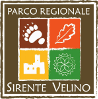 ENTE PARCO NATURALE REGIONALE SIRENTE VELINOVisto l’andamento della situazione epidemiologica, si comunica che gli Uffici dell’Ente Parco Naturale Regionale Sirente Velino riceveranno esclusivamente previo appuntamento telefonico.Le prenotazioni telefoniche dovranno essere effettuate con gli uffici interessati.Ufficio Protocollo: 			0862/9166Ufficio Promozione e Marketing:	0862/916624Ufficio Monitoraggio			0862/916621Ufficio Tecnico				0862/916670Ufficio Segreteria Amministrativa	0862/916672Ufficio Scientifico				0862/916675Ufficio Ragioneria				0862/916673Ufficio Direzione				0862/916674Ufficio Presidenza				0862/916676